 Я И МОИ ДРУЗЬЯЦЕЛЬ: Формирование положительного отношения  к себе, к своим 	друзьям.ЗАДАЧА: Воспитание гуманистических черт характера у несовершеннолетних..Оборудование:карточки: "Я”, “Ты”, “Люблю своих товарищей”, “Имею друзей”, “Учусь в школе”, “Имею увлечения”, “Мы все разныечистые листы;Познавательная мотивация.Детям предлагается задание:Отгадайте спрятанное за знаком вопроса слово. В помощь вам - фразы, относящиеся к этому слову (фразы написаны на стрелках):Дети предлагают свои варианты ответов и угадывают спрятанное слово.Открывается отгаданное слово: “Я”.Работа над понятием.Воспитатель:Можете ли вы сказать про себя этими же фразами: люблю своих товарищей, учусь в школе и т.д.Далее воспитатель рассказывает об одном из детей, упоминая его внешние черты, черты характера, увлечения и другие характеристики.ХОД ЗАНЯТИЯ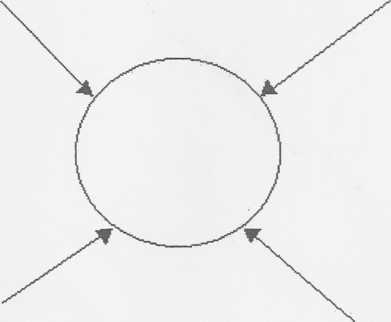 Люблю своих товарищей. Имею друзей.Учусь в школе.Имею увлечения.Дети высказывают свои мнения по данным вопросам. Воспитатель обобщает эти мнения, а затем предлагает:Давайте всегда говорить друг другу только добрые слова. И сегодня я предлагаю вам сделать друг другу маленький подарок из добрых слов: подарить ему свои комплименты и написать их на листе.. Эти “комплименты” вы можете вручить сразу своему товарищу или прикрепить на доску рядом со словом “Ты” и прочитать их для всей группы.IV. Рефлексия. Подведение итогов. Воспитатель:Над какими понятиями мы сегодня работали?Какие слова были у нас сегодня в гостях?Насколько важны они для вас?Важно ли, чтобы слова “Я” и “Ты'' всегда жили дружно? Почему?Давайте будем помнить об этом и постараемся чаще говорить друг другу добрые слова